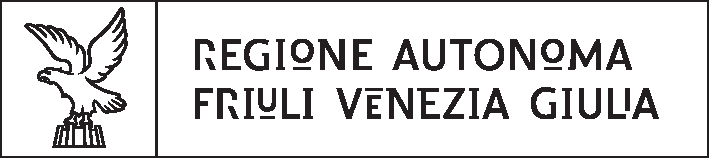 Servizio del collocamento mirato competente: GORIZIAPORDENONETRIESTEUDINERICHIESTA DI RINNOVO DI ESONERO PARZIALE DAGLI OBBLIGHI DI ASSUNZIONE DEI DISABILI AI SENSI DELL’ART. 5, COMMA 3 L. 68/99 e D.M. n. 357/00.Il/la sottoscritto/a ……………………………………………………………………………………………………………………in qualità di………………………………………………………………………………………………………………………… della Ditta……………………………………………………………………………………………………………………………Codice Fiscale o Partita Iva della Ditta…………………………………………………………………………………………. Sede legale in……………………………………………………………………………………………….…. Telefono…………………………Fax..………………………E-mail………………………………………………………….….. Sede operativa (se diversa dalla sede legale)………………………………………………………………… Telefono…………………………Fax..………………………E-mail………………………………………….……………….…. Attività svolta…………………………………………………………………………………………………………………….…. CCNL applicato………………………………………………………………………………………………… ……………….….Orario contrattuale di lavoro applicato (orario settimanale)……………………………………………………. ……….…. Numero giornate lavorative settimanalmente svolte da CCNL ( specificare 5 o 6 giorni lavorativi)……… ……….…..Tenuto conto che l’organico complessivo aziendale, in ambito nazionale, risulta essere:totale dipendenti (a livello nazionale) …………………….Con riferimento alle disposizioni di cui all’art. 5, c. 3 della L. 68/99 e del D.M. n. 357/00 Regolamento recante: “Disciplina dei procedimenti relativi agli esoneri parziali dagli obblighi occupazionali di cui alla legge 12 marzo 1999, n. 68”.CHIEDEIl rinnovo del provvedimento di autorizzazione all’esonero parziale dagli obblighi di assunzione di personale disabile già concesso con provvedimento n. …………del ……………….. Il rinnovo viene richiesto nella misura del ………… * per la durata di:  12 mesi     24 mesi   36 mesi.*(massimo 60%, per le imprese che operano nel settore della sicurezza e vigilanza e nel settore del trasporto privato la percentuale può essere aumentata fino all’80%).impegnandosi a versare un contributo esonerativo per ciascuna unità non assunta, nella misura di euro 30,64 per ogni giorno lavorativo e per ciascun lavoratore disabile non occupato, secondo le modalità che saranno indicate dal  Servizio Collocamento Mirato competente.Dichiara per l’attività produttiva della provincia di ........................................................................... interessata al rinnovo dell’autorizzazione dell’esonero parziale la seguente situazione alla data del…………………lavoratori dipendenti complessivamente occupati n……(di cui uomini n…., donne n….);dirigenti n……;contratti formazione lavoro n……;apprendisti……;n….…totale lavoratori part-time, di cui riproporzionati n…….;lavoratori a tempo determinato pari o inferiore a 6 mesi n……;lavoratori a domicilio o telelavoro n……, lavoratori all’estero n……, soci di cooperativa n……;lavoratori con contratto di fornitura di lavoro temporaneo o di reinserimento n......;disabili occupati n……;non disabili (orfani e vedove/profughi) occupati n……;lavoratori su cui si computa la quota di riserva n……., ( di cui impiegati n……., operai n……);A tal fine, consapevole delle responsabilità e delle sanzioni penali stabilite dalla legge in caso di dichiarazioni non veritiere, di formazione o uso di atti falsi, richiamate dall’art. 76 del DPR 445/2000,dichiaraDi essere legale rappresentate dell’impresa……………………………................(indicare la ragione sociale);di essere in quanto legale rappresentate, autorizzato a richiedere il rinnovo dell’esonero parziale dall’assunzione della percentuale dei lavoratori disabili prevista dalla L. 68/99, come risulta da:(indicare gli estremi dell’atto ovvero della delibera dell’organo da cui si evincono i poteri di firma)che le speciali condizioni che hanno consentito la concessione del precedente provvedimento di esonero parziale, ai sensi dell’art. 3, c. 1 del D.M. 357/00, non sono variate dalla data di  rilascio dello stesso.Dichiara che la percentuale dei posti di lavoro per i quali, in luogo dell’esonero parziale, si intende ottemperare agli obblighi di assunzione della L. 68/99 attraverso le convenzioni di cui all’art. 14 del D.Lgs n. 276/03, in conformità della DGR 25 maggio 2007, n. 1248 (Criteri per la validazione delle convenzioni di cui all’art. 14 del D.Lgs n. 276/03) come modificata dalla DGR 11 luglio 2014 n. 1308, è la seguente:  ....................%.Dichiara di essere informato, ai sensi e per gli effetti di cui al D. Lgs n. 196/03, che i dati personali raccolti saranno trattati, anche con strumenti informatici, nell’ambito del procedimento per il quale la presente dichiarazione viene resa.Si allega fotocopia del documento di identità, in corso di validità, del dichiarante.……………………………………….. (Luogo e data)Timbro e Firma (Firma Leggibile)……………………………………………………………….Inviare via PEC:lavoro@certregione.fvg.ito consegnare a mano al Servizio del collocamento mirato competenteSERVIZI PER I LAVORATORI E PER LE IMPRESEINFORMATIVA PER IL TRATTAMENTO DEI DATI PERSONALIREGIONE AUTONOMA FRIULI VENEZIA GIULIADirezione centrale lavoro, formazione, istruzione, pari opportunità, politiche giovanili, ricerca e universitàVia San Francesco 37 - Trieste(D.Lgs. 30.6.2003 n. 196 e  Regolamento UE n. 2016/679)L’Amministrazione Regionale Friuli Venezia Giulia (C.F. 80014930327) con sede in Piazza Unità d’Italia 1 a Trieste (di seguito “Titolare”) in qualità di titolare del trattamento dei dati personali, nella persona del Presidente in carica, con responsabile della protezione dei dati nella persona del dirigente dott. Mauro Vigini (vds. DGR 538 dd. 15 marzo 2018) informa la S.V. ai sensi del D.Lgs. 30.6.2003 n. 196 (in seguito “Codice Privacy”) e degli art. 13 e 14 del Regolamento UE n. 2016/679 (in seguito “GDPR”) che i Suoi dati saranno trattati con le modalità e per le finalità seguenti:1. FINALITA’ DEL TRATTAMENTOIl Titolare tratta i dati (ad esempio, nome, cognome, luogo e data di nascita, codice fiscale e partita iva, indirizzo privato completo e sede attività, ragione sociale di impresa e associazione, telefono ed email di contatto, dettagli del documento d’identità, riferimenti bancari e di pagamento) dalla S.V. comunicati o comunque utilizzati per l’attività dell’Amministrazione Regionale Friuli Venezia Giulia. La raccolta dei dati è effettuata dalla Direzione centrale lavoro, formazione, istruzione, pari opportunità, politiche giovanili, ricerca e universita' ovvero dai soggetti titolari di attività formativa/non formativa approvata dalla Direzione medesima e alla stessa trasmessi. I dati della S.V. sono trattati per la seguente finalità istituzionale: supporto alla persona nell’incremento del proprio potenziale di occupabilità e nell’incontro domanda/offerta al fine dell’accesso al lavoro, ivi  incluse tutte le azioni di orientamento, accompagnamento e più in generale di politica attiva del lavoro, incluse le misure degli ammortizzatori sociali.2. BASE GIURIDICA DEL TRATTAMENTOI dati, dalla S.V. comunicati, sono utilizzati per l’attività dell’Amministrazione Regionale Friuli Venezia Giulia in applicazione di leggi, regolamenti, atti amministrativi, convenzioni, accordi e negozi di diritto pubblico e privato come di seguito indicato (precisare la normativa  che giustifica il trattamento dei dati)Decreto legislativo 150/2015; Legge 68/1999; Legge regionale 18/2005;. ……………………………………………………………………………………………………………………………………………………………………………………………………………………………………..3. MODALITA’ DEL TRATTAMENTOIl trattamento dei Suoi dati personali e sensibili è realizzato per mezzo delle operazioni indicate all’art. 4 del Codice Privacy e dell’art. 4 della GDPR e quindi: raccolta, registrazione, organizzazione, conservazione, consultazione, elaborazione, modificazione, selezione, estrazione, raffronto, utilizzo, interconnessione, blocco, comunicazione, cancellazione, distruzione dei dati. I suoi dati sono sottoposti a trattamento sia cartaceo che elettronico e/o automatizzato.Il trattamento dei dati personali e sensibili è effettuato dalla Direzione centrale lavoro, formazione, istruzione, pari opportunità, politiche giovanili, ricerca e universita'  di Via San Francesco 37 a Trieste.  Il Titolare conserverà i dati personali e sensibili per un tempo non superiore a quello necessario alle finalità per le quali i dati sono stati raccolti e trattati, fatti salvi ulteriori obblighi di legge. Nei casi previsti, i dati possono essere conservati a tempo illimitato come indicato nel Manuale di gestione documentale della Regione Friuli Venezia Giulia.4. SOGGETTI AUTORIZZATI AL TRATTAMENTO DEI DATII Suoi dati  sono resi accessibili:ai dipendenti e collaboratori del Titolare e della Direzione centrale lavoro, formazione, istruzione, pari opportunità, politiche giovanili, ricerca e università, nella loro qualità di incaricati e/o responsabili interni del trattamento;a società di organizzazione, conservazione, elaborazione dati che svolgono attività in outsourcing per conto del Titolare, nella loro qualità di responsabili esterni del trattamento.5. DESTINATARI DEI DATIIl Titolare comunica, a richiesta, i dati della S.V. ad Organismi di vigilanza e Autorità pubbliche, nonché ai soggetti ai quali la comunicazione è consentita per legge per l’espletamento delle finalità istituzionali della Direzione centrale lavoro, formazione, istruzione, pari opportunità, politiche giovanili, ricerca e università.Senza necessità del consenso della S.V. la Direzione centrale lavoro, formazione, istruzione, pari opportunità, politiche giovanili, ricerca e università ha diritto di ricevere i dati della S.V. da soggetti terzi che collaborano per le finalità istituzionali dell’Amministrazione Regionale Friuli Venezia Giulia.I dati personali della S.V. possono essere pubblicati esclusivamente per soddisfare le esigenze dell’amministrazione trasparente disciplinate dalla legge.6. CONFERIMENTO DATIIl conferimento dei dati è obbligatorio per ottenere la concessione e l’erogazione di contributi, finanziamenti pubblici e servizi nonchè per l’ammissione ad operazioni formative/non formative e l’eventuale mancato conferimento dei dati richiesti da leggi e regolamenti comporta l’impossibilità di ottenere provvedimenti a proprio favore dall’Amministrazione Regionale Friuli Venezia Giulia e dalla Direzione centrale lavoro, formazione, istruzione, pari opportunità, politiche giovanili, ricerca e università e di essere ammessi alle operazioni formative/non formative selezionate.7. TRASFERIMENTO DATI Non è previsto il trasferimento dei dati all’estero8. MISURE DI SICUREZZAI dati personali e sensibili sono conosciuti dai dipendenti e collaboratori della Regione Autonoma Friuli Venezia Giulia per ragioni di lavoro. Responsabile della sicurezza dei trattamenti effettuati con l’ausilio di mezzi elettronici o comunque automatizzati e della conservazione dei dati è l’INSIEL S.p.A. con sede in Via San Francesco 43 a Trieste. Il registro trattamento dati è conservato negli uffici della Direzione centrale lavoro, formazione, istruzione, pari opportunità, politiche giovanili, ricerca e università di Via San Francesco 37 a Trieste. Il trattamento dei dati avviene mediante strumenti manuali, informatici e telematici con logiche strettamente correlate alle finalità sopra evidenziate e, comunque, in modo da garantire la sicurezza e la riservatezza dei dati stessi.9. DIRITTI DELL’INTERESSATONella sua qualità di interessato, la S.V. ha i diritti previsti dall’art. 7 del Codice Privacy e dall’art. 15 della GDPR; in particolare, ha il diritto di chiedere l’accesso ai propri dati personali e sensibili e la rettifica o la cancellazione degli stessi o la limitazione e l’opposizione al loro trattamento e precisamente il diritto di:ottenere la conferma dell’esistenza o meno di dati che riguardano la Sua persona, anche se non ancora registrati, e la loro comunicazione in forma intelligibile;ottenere l’indicazione:a) dell’origine dei suoi dati trattati dall’ufficio pubblico;b) delle finalità e delle modalità del trattamento;c) delle regole di trattamento dei suoi dati con l’ausilio di strumenti elettronici;d) degli estremi identificativi del titolare e dei responsabili del trattamento dei suoi dati;e) dei soggetti o delle categorie di soggetti ai quali i suoi dati  sono comunicati o dai quali sono ricevuti;ottenere:a) l’aggiornamento, la rettificazione ovvero l’integrazione dei suoi dati;b) la cancellazione, la trasformazione o il blocco dei suoi dati trattati in violazione di legge;c) l’attestazione che le operazioni di cui alle lettere a) e b) sono state portate a conoscenza di coloro ai quali i suoi dati sono stati comunicati, eccettuato il caso in cui tale adempimento sia impossibile o comporta un impiego di mezzi manifestamente sproporzionato rispetto al diritto tutelato;opporsi in tutto o in parte:a) per motivi legittimi al trattamento dei dati che riguardano la persona della S.V., ancorché pertinenti allo scopo della raccolta;b) al trattamento dei dati che riguardano la persona della S.V. per ogni tipo di comunicazione non giustificata dalle finalità istituzionali di legge.La S.V. ha facoltà di esercitare i diritti di cui all’art. 16-21 della GDPR (diritto di rettifica, diritto all’oblio, diritto di limitazione di trattamento dati, diritto alla portabilità dei dati, diritto di opposizione, diritto di reclamo all’Autorità Garante Privacy), con le modalità consentite dalla legge.10. MODALITA’ DI ESERCIZIO DEI DIRITTIIn qualsiasi momento la S.V. può esercitare i suoi diritti inviando:- una email all’indirizzo mauro.vigini@regione.fvg.it- una pec all’indirizzo privacy@certregione.fvg.itPer presa visioneA norma dell’art. 23 del D.Lgs. 196/2003 e dell’art. 7 del Regolamento UE n. 679/2016 il/la persona …………………………………………………………………………………………………………………………………………………………………………………………………………….(cognome, nome, luogo e data di nascita)come di seguito identificata:Documento ………………………………………….. n. ……………………..data di rilascio: ………………………… Autorità ………………………………………………firmando la presente nota informativa dichiara di aver letto il contenuto della medesima informativa ai sensi dell’art. 13 del D.Lgs 196/2003 e del Regolamento UE n. 679/2016 con diritto di ricevere copia, a richiesta.DATA                                                                                                                               FIRMA LEGGIBILENOTA INFORMATIVA RELATIVA ALLE MODALITA’ DI PAGAMENTO DEL CONTRIBUTO ESONERATIVOL’obbligo del pagamento del contributo esonerativo decorre dalla data di presentazione della domanda di autorizzazione all’esonero parziale al Servizio Collocamento Mirato competente; in caso di proroga decorre dal giorno successivo alla scadenza stabilita nell’autorizzazione precedente.Per la dichiarazione di regolarità di cui all’art. 17 della legge n. 68/99, in attesa dell’adozione del provvedimento di autorizzazione all’esonero parziale, il contributo esonerativo dovrà essere versato secondo le modalità previste dal presente regolamento nella misura percentuale a quella richiesta, per la durata di centoventi giorni.Il contributo esonerativo è pari a 30.64 euro per ciascun lavoratore disabile non assunto e per ogni giorno lavorativo e deve essere versato a:REGIONE AUTONOMA FRIULI VENEZIA GIULIASERVIZIO DI TESORERIAIBAN  IT  56  L  02008  02230  000003152699evidenziando sempre la seguente causale obbligatoria:“L.R. 18/2005 ART. 39, CO. 2, lett. B) - CONTRIBUTO ESONERATIVO L. 68/1999 ART. 5, CO. 3, mese di ........................– sede di ......................””secondo le seguenti scadenze:a cadenza mensile ed in via anticipata entro il primo giorno lavorativo di ogni meseNel caso di nuova richiesta il pagamento è sospeso fino al rilascio dell’autorizzazione all’esonero parziale.Sono da considerarsi giorni lavorativi tutti i giorni feriali dal lunedì al venerdì compresi, escludendo le feste nazionali, le giornate di sabato e di domenica nonché la festività del Santo Patrono.